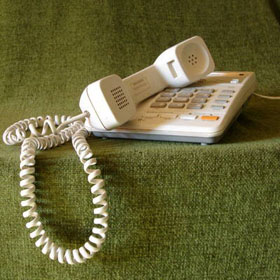 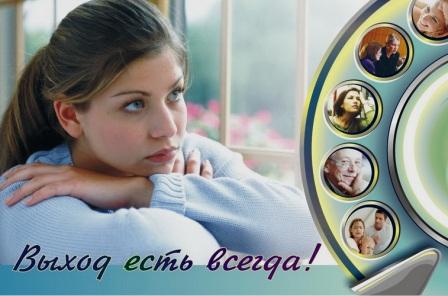 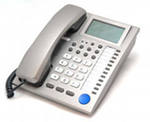 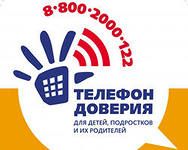 СлужбыФ.И.О Номера телефоновМесто и время  приемаУполномочен-ный по правам ребенка в Ростовской области
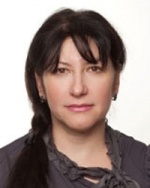       Ирина Александровна ЧеркасоваТелефоны: (863)  2800603; 2800604; 2800608; 2800609Факс: (863) 280-06-11E-mail: rostov@rfdeti.ru344068г. Ростов-на-Дону, пр. Нагибина,д.316Порядок приема граждан: понеде-льник,вторик,среда,четверг с 9.00 до 18.00Пятница с 9.00 до 17.45Перерыв с 13.00 до 14.00Электронная почта: upr_ro@mail.ruWeb-сайт: http://rostov.rfdeti.ruУполномочен-ный по правам ребенка в МБОУ Авиловская СОШ
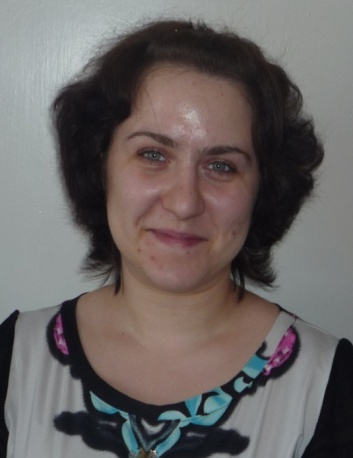 Лютова Юлия АнатольевнаПедагог-организаторТелефоны: 25-4-478 952 577-41 02МБОУ Авиловская СОШ2 этаж, кабинет ученического самоуправленияВремя приема:Понедельник,среда с 9.00 до 14.00,пятница с 8.30 до 12.00Специалисты управления образования Родионово-Несветайского района по охране прав детстваЛысенко Татьяна Геннадьевна,Манник Татьяна ПетровнаТелефон: 30-4-65E-mail: roo_uo@mail.ru8 903 488-25-17346580ул. Пушкинская 34сл. Родионово-НесветайскаяУО Родионово-Несветайского района, 2 этажВремя работы:с 9.00-17.00Инспектор по охране детства МБОУ «Авиловская СОШ» 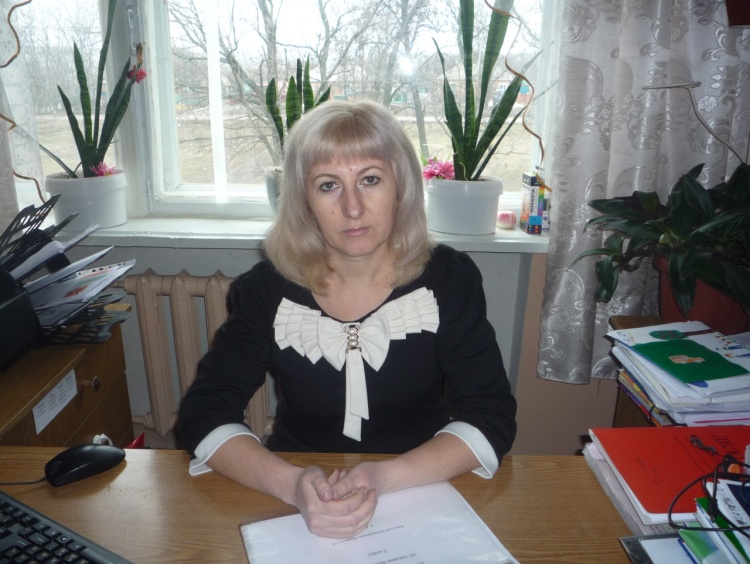 Иванова  Ирина БорисовнаТелефоны: 25-4-47,8 952 834-08-46МБОУ «Авиловская СОШ»2 этаж, кабинет ЗВРВремя приема:для учащихся с понедельника по пятницу на 2 большой перемене, после уроковс 14.00-15.00; для родителей:понедельник10.00- до 16.00; пятница с 13.00 до 15.00Комиссия по делам несовершен-нолетнихи защите их прав Буренко Анастасия Викторовна, председатель КДНТелефон:30-1-87346580ул. Пушкинская 34сл. Родионово-НесветайскаяРайонная администрация  1 этажВремя работы:с 10.00-17.00Отдел по делам молодежи(ведущий специалист сектора социального развитияАдминистра-ции района)Лепетухина АнастасияДмитриевнаТелефон: 30-4-878 928 174-96-98346580ул. Пушкинская 34сл. Родионово-НесветайскаяРайонная администрация  1 этажВремя работы:с 09.00-17.00МВДТелефон: 30-028 863 403-02-64Участковый полицейскийСултан ХамидовичТелефон:8 909 438-98-18Сельская администрация: 